「ふるさとひょうご寄附金」寄附申出書～暴力団事務所撤去応援プロジェクト～年　　　月　　　日兵庫県知事　あてご住所　〒　　　　　　　　　　　　　　　　　　　　　　　　　　　　　　　　　　　　　　　　　　　　　　　　　　　　　　出身県　　　　　　　　　ご連絡先　電話　　　　　　　　　　　　　　　ＦＡＸ　　　　　　　　　　　　　　　　　　E-mail　　　　　　　　　　　　　　　　　　　　　　　　　　　　　　　　　　（ご記入いただいた個人情報につきましては、「ふるさとひょうご寄附金」に関する業務以外には使用しません。）私は、「ふるさとひょうご寄附金」の趣旨に賛同し、次のとおり兵庫県への寄附をしたいので申し出ます。１　寄附金額　　　　　　　　　　　　　　　円２　希望される納付方法（以下のいずれか１つに☑をつけてください。）※　ｸﾚｼﾞｯﾄｶｰﾄﾞ払いをご希望の方は、この寄附申出書を使用せず、兵庫県ﾎｰﾑﾍﾟｰｼﾞ内の｢ふるさとひょうご寄附金｣に掲載されている｢ふるさと納税ﾎﾟｰﾀﾙｻｲﾄ｣をご利用ください。　　　　　　　　　　　　　　　　　　　　　　　　　　　　　  ※　納付された寄附金は、いかなる場合でも返還することができません。※　寄附者が下記の何れかに該当される場合は、寄附の申込みをお断りします。　　①　寄附者が暴力団又は暴力団員である場合　　②　寄附者が暴力団又は暴力団員と密接な関係を有する場合③　寄附者が県内を選挙区とする公職にある者(候補者や候補者になろうとする者を含む)である場合３　ご寄附に対する兵庫県からの返礼品について兵庫県外にお住まいの個人の方で、一定額以上のご寄附をいただいた方には返礼品を贈呈します。　　　　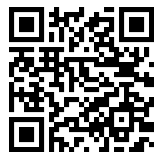 詳細は、兵庫県ﾎｰﾑﾍﾟｰｼﾞ内の｢ふるさとひょうご寄附金｣のページをご確認ください。 スマートフォンの方はこちらから →４　｢暴力団事務所撤去応援プロジェクト｣の詳細について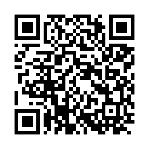 兵庫県警察ﾎｰﾑﾍﾟｰｼﾞ内の｢ふるさと納税｣のページをご確認ください。　 スマートフォンの方はこちらから →　　５　ふるさと納税ワンストップ特例制度の利用について 特例制度を（ □ 利用する ・ □ 利用しない ）　　 特例制度利用の有無のいずれかに☑をご記入ださい。確定申告が不要な給与所得者等が対象で、ふるさと納税に係る寄附金控除の申請を、寄附先自治体が寄附者に代わって手続する制度です。ただし、確定申告義務者等、確定申告を行う方、暦年(1月～12月)のうち6自治体以上にご寄附をされた方は、この制度を利用できませんので現行通り、確定申告を通じ、控除を受けてください。詳細は、兵庫県ﾎｰﾑﾍﾟｰｼﾞ内の｢ふるさとひょうご寄附金｣のページをご確認ください。６　ふるさと納税ポータルサイトからご寄附の申出をされる方へのお願い　　 コースを選択後、特に指定したいプロジェクト名として、｢暴力団事務所撤去応援プロジェクト｣のプロジェクト名を、備考欄などに必ずご記入いただきますよう、ご協力お願いします。７　応援メッセージ・ご意見（暴力団事務所撤去活動に対する応援ﾒｯｾｰｼﾞ・ご意見等ございましたら、お手数ですがご記入下さい。）ﾁｪｯｸ欄納付方法手続き等について□納入通知書払い後日、お送りする納入通知書により県が指定する金融機関の窓口で納入してください。なお、振込手数料は無料です。□警察本部に持参窓口は、警察本部暴力団対策課暴力団排除対策室です。（執務時間内に限ります。９時～17時）□口 座 振 込後日、振込先の口座などを郵送で通知しますので銀行窓口よりお振込ください。　　　　（ATM・ｲﾝﾀｰﾈｯﾄﾊﾞﾝｷﾝｸﾞからの振込不可)。
申し訳ありませんが、振込手数料は寄附される方のご負担となります。□現金書留払い申し訳ありませんが、郵送料は寄附される方のご負担となります。